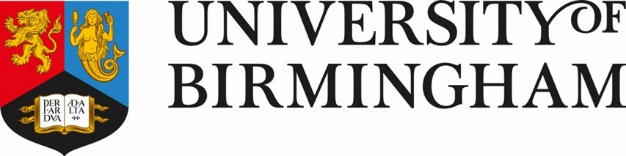 Electron Microscopy 2024 -Fundamental and Applications-*** Please return the form to h.kitaguchi@bham.ac.uk ***Please tick the lectures/demonstrations wish to attend.Comments and Questions Please feel free to comment/ask questions here.NameE-mail addressAffiliatione.g. University of BirminghamDepartment (if applicable)Supervisor (if applicable)DateSubjectLecture (morning)Demo (afternoon)22 April (Mon)Introduction to Material Characterisations and SEM23 April (Tue)TEM24 April (Wed)EBSD25 April (Thu)FIB26 April (Fri)X-ray Micro-chemical analysis with electron microscopes